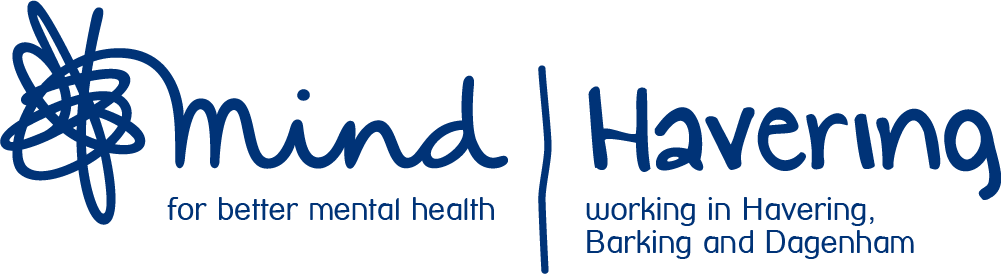 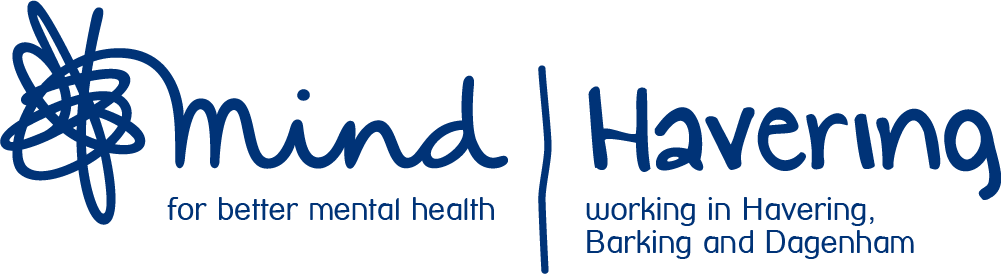 TRUSTEE APPLICATION FORM Thank you for offering your service.Please return this form by post to:Sarah BalserChief Executive Officer        Havering Mind, Harrow Lodge House, Harrow Lodge Park,Hornchurch Road, Hornchurch, Essex, RM11 1JU Alternatively, please email to Trustee@haveringmind.org.uk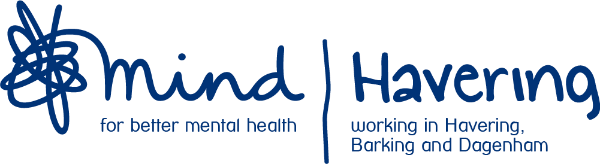 Recruitment Analysis FormThe information you supply will be separated from your application upon receipt. This information is not part of your application and will not be used in any part of the selection process. It will not be seen by the interviewers or those involved in the shortlisting your application. This information will be stored anonymously and confidentially. Please complete as much as you can.Advertisement seen inAdvertisement seen inAdvertisement seen inAdvertisement seen inPersonal DetailsPersonal DetailsPersonal DetailsPersonal DetailsPersonal DetailsPersonal DetailsPersonal DetailsPersonal DetailsPersonal DetailsPersonal DetailsTitle (Mr, Mrs, Miss, Ms/ delete as applicable)Title (Mr, Mrs, Miss, Ms/ delete as applicable)Title (Mr, Mrs, Miss, Ms/ delete as applicable)Title (Mr, Mrs, Miss, Ms/ delete as applicable)Surname (Family name)Surname (Family name)Surname (Family name)Surname (Family name)Surname (Family name)First (or other) name(s)Address Address Address Address Address Address Address Address Address Address EmailHome TelMobile Which method of contact is your preferred option?	 (* please confirm)Which method of contact is your preferred option?	 (* please confirm)Which method of contact is your preferred option?	 (* please confirm)Which method of contact is your preferred option?	 (* please confirm)Which method of contact is your preferred option?	 (* please confirm)Which method of contact is your preferred option?	 (* please confirm)Which method of contact is your preferred option?	 (* please confirm)Which method of contact is your preferred option?	 (* please confirm)Which method of contact is your preferred option?	 (* please confirm)Which method of contact is your preferred option?	 (* please confirm)Educational, Technical & Professional Qualifications(please provide details of all qualifications below, if necessary, please continue on a separate sheet)Educational, Technical & Professional Qualifications(please provide details of all qualifications below, if necessary, please continue on a separate sheet)Educational, Technical & Professional Qualifications(please provide details of all qualifications below, if necessary, please continue on a separate sheet)Educational, Technical & Professional Qualifications(please provide details of all qualifications below, if necessary, please continue on a separate sheet)Educational, Technical & Professional Qualifications(please provide details of all qualifications below, if necessary, please continue on a separate sheet)Educational, Technical & Professional Qualifications(please provide details of all qualifications below, if necessary, please continue on a separate sheet)Educational, Technical & Professional Qualifications(please provide details of all qualifications below, if necessary, please continue on a separate sheet)Educational, Technical & Professional Qualifications(please provide details of all qualifications below, if necessary, please continue on a separate sheet)Educational, Technical & Professional Qualifications(please provide details of all qualifications below, if necessary, please continue on a separate sheet)Educational, Technical & Professional Qualifications(please provide details of all qualifications below, if necessary, please continue on a separate sheet)Place of study/professional bodyPlace of study/professional bodyPlace of study/professional bodyPlace of study/professional bodyPlace of study/professional bodyAttainment level/resultsAttainment level/resultsAttainment level/resultsAttainment level/resultsAttainment level/resultsPersonal Development (including any courses, membership, voluntary work or responsibilities you consider relevant with outcomes where applicable, if necessary, please continue on a separate sheet)Personal Development (including any courses, membership, voluntary work or responsibilities you consider relevant with outcomes where applicable, if necessary, please continue on a separate sheet)Personal Development (including any courses, membership, voluntary work or responsibilities you consider relevant with outcomes where applicable, if necessary, please continue on a separate sheet)Personal Development (including any courses, membership, voluntary work or responsibilities you consider relevant with outcomes where applicable, if necessary, please continue on a separate sheet)Personal Development (including any courses, membership, voluntary work or responsibilities you consider relevant with outcomes where applicable, if necessary, please continue on a separate sheet)Personal Development (including any courses, membership, voluntary work or responsibilities you consider relevant with outcomes where applicable, if necessary, please continue on a separate sheet)Personal Development (including any courses, membership, voluntary work or responsibilities you consider relevant with outcomes where applicable, if necessary, please continue on a separate sheet)Personal Development (including any courses, membership, voluntary work or responsibilities you consider relevant with outcomes where applicable, if necessary, please continue on a separate sheet)Personal Development (including any courses, membership, voluntary work or responsibilities you consider relevant with outcomes where applicable, if necessary, please continue on a separate sheet)Personal Development (including any courses, membership, voluntary work or responsibilities you consider relevant with outcomes where applicable, if necessary, please continue on a separate sheet)ProviderProviderProviderProviderProviderProviderType of developmentType of developmentType of developmentType of developmentRelevant Experience (voluntary and paid) Please give details of all relevant posts held since leaving full-time education (if necessary, please continue on a separate sheet)Relevant Experience (voluntary and paid) Please give details of all relevant posts held since leaving full-time education (if necessary, please continue on a separate sheet)Relevant Experience (voluntary and paid) Please give details of all relevant posts held since leaving full-time education (if necessary, please continue on a separate sheet)Relevant Experience (voluntary and paid) Please give details of all relevant posts held since leaving full-time education (if necessary, please continue on a separate sheet)Relevant Experience (voluntary and paid) Please give details of all relevant posts held since leaving full-time education (if necessary, please continue on a separate sheet)Relevant Experience (voluntary and paid) Please give details of all relevant posts held since leaving full-time education (if necessary, please continue on a separate sheet)Relevant Experience (voluntary and paid) Please give details of all relevant posts held since leaving full-time education (if necessary, please continue on a separate sheet)Relevant Experience (voluntary and paid) Please give details of all relevant posts held since leaving full-time education (if necessary, please continue on a separate sheet)Relevant Experience (voluntary and paid) Please give details of all relevant posts held since leaving full-time education (if necessary, please continue on a separate sheet)Relevant Experience (voluntary and paid) Please give details of all relevant posts held since leaving full-time education (if necessary, please continue on a separate sheet)Present or Last Employer /or most recent engagement (voluntary or paid) - Please provide name and address Present or Last Employer /or most recent engagement (voluntary or paid) - Please provide name and address Present or Last Employer /or most recent engagement (voluntary or paid) - Please provide name and address Present or Last Employer /or most recent engagement (voluntary or paid) - Please provide name and address Present or Last Employer /or most recent engagement (voluntary or paid) - Please provide name and address Present or Last Employer /or most recent engagement (voluntary or paid) - Please provide name and address Present or Last Employer /or most recent engagement (voluntary or paid) - Please provide name and address Present or Last Employer /or most recent engagement (voluntary or paid) - Please provide name and address Present or Last Employer /or most recent engagement (voluntary or paid) - Please provide name and address Present or Last Employer /or most recent engagement (voluntary or paid) - Please provide name and address DatesDatesToFromPosition(s) heldPosition(s) heldBrief description of duties and key achievementsBrief description of duties and key achievementsBrief description of duties and key achievementsBrief description of duties and key achievementsBrief description of duties and key achievementsBrief description of duties and key achievementsBrief description of duties and key achievementsBrief description of duties and key achievementsBrief description of duties and key achievementsBrief description of duties and key achievementsPrevious Employer /engagements - Please provide name and addressPrevious Employer /engagements - Please provide name and addressPrevious Employer /engagements - Please provide name and addressPrevious Employer /engagements - Please provide name and addressPrevious Employer /engagements - Please provide name and addressPrevious Employer /engagements - Please provide name and addressPrevious Employer /engagements - Please provide name and addressPrevious Employer /engagements - Please provide name and addressPrevious Employer /engagements - Please provide name and addressPrevious Employer /engagements - Please provide name and addressDatesDatesToFromPosition(s) heldPosition(s) heldBrief description of duties and key achievementsBrief description of duties and key achievementsBrief description of duties and key achievementsBrief description of duties and key achievementsBrief description of duties and key achievementsBrief description of duties and key achievementsBrief description of duties and key achievementsBrief description of duties and key achievementsBrief description of duties and key achievementsBrief description of duties and key achievementsPersonal Statement. INTEREST AND EXPERIENCEPlease provide a personal statement explaining your interest and experience in mental health and, why you are interested in being part of Havering Mind’s governance (using no more than 500 words).  SKILLS AND EXPERIENCEPlease tell us about your personal qualities, skills, experience and knowledge. We would like to hear how you meet the criteria of the trustee role and competencies listed in the person specification in the candidate pack (using no more than 1000 words). The information you provide will be used in the selection screening process. You may provide a brief CV, providing an overview of your employment or volunteering history.Personal Statement. INTEREST AND EXPERIENCEPlease provide a personal statement explaining your interest and experience in mental health and, why you are interested in being part of Havering Mind’s governance (using no more than 500 words).  SKILLS AND EXPERIENCEPlease tell us about your personal qualities, skills, experience and knowledge. We would like to hear how you meet the criteria of the trustee role and competencies listed in the person specification in the candidate pack (using no more than 1000 words). The information you provide will be used in the selection screening process. You may provide a brief CV, providing an overview of your employment or volunteering history.Personal Statement. INTEREST AND EXPERIENCEPlease provide a personal statement explaining your interest and experience in mental health and, why you are interested in being part of Havering Mind’s governance (using no more than 500 words).  SKILLS AND EXPERIENCEPlease tell us about your personal qualities, skills, experience and knowledge. We would like to hear how you meet the criteria of the trustee role and competencies listed in the person specification in the candidate pack (using no more than 1000 words). The information you provide will be used in the selection screening process. You may provide a brief CV, providing an overview of your employment or volunteering history.Personal Statement. INTEREST AND EXPERIENCEPlease provide a personal statement explaining your interest and experience in mental health and, why you are interested in being part of Havering Mind’s governance (using no more than 500 words).  SKILLS AND EXPERIENCEPlease tell us about your personal qualities, skills, experience and knowledge. We would like to hear how you meet the criteria of the trustee role and competencies listed in the person specification in the candidate pack (using no more than 1000 words). The information you provide will be used in the selection screening process. You may provide a brief CV, providing an overview of your employment or volunteering history.Personal Statement. INTEREST AND EXPERIENCEPlease provide a personal statement explaining your interest and experience in mental health and, why you are interested in being part of Havering Mind’s governance (using no more than 500 words).  SKILLS AND EXPERIENCEPlease tell us about your personal qualities, skills, experience and knowledge. We would like to hear how you meet the criteria of the trustee role and competencies listed in the person specification in the candidate pack (using no more than 1000 words). The information you provide will be used in the selection screening process. You may provide a brief CV, providing an overview of your employment or volunteering history.ReferencesPlease name two persons that Havering Mind can obtain a character or work reference from. Ideally, one of the persons should be your present or most recent employer- or similar if the role was not in paid employer (education, volunteering etc.)  ReferencesPlease name two persons that Havering Mind can obtain a character or work reference from. Ideally, one of the persons should be your present or most recent employer- or similar if the role was not in paid employer (education, volunteering etc.)  ReferencesPlease name two persons that Havering Mind can obtain a character or work reference from. Ideally, one of the persons should be your present or most recent employer- or similar if the role was not in paid employer (education, volunteering etc.)  ReferencesPlease name two persons that Havering Mind can obtain a character or work reference from. Ideally, one of the persons should be your present or most recent employer- or similar if the role was not in paid employer (education, volunteering etc.)  ReferencesPlease name two persons that Havering Mind can obtain a character or work reference from. Ideally, one of the persons should be your present or most recent employer- or similar if the role was not in paid employer (education, volunteering etc.)  Name:Name:Name:Name:Name:Address:Address:Address:Address:Address:Tel. No:Tel. No:Tel No:Tel No:Tel No:Email:Email:Email:Email:Email:Occupation:Occupation:Occupation:Occupation:Occupation:In what capacity are you known to them?In what capacity are you known to them?In what capacity are you known to them?In what capacity are you known to them?In what capacity are you known to them?References will only be requested after the offer of the trustee role has been made.References will only be requested after the offer of the trustee role has been made.References will only be requested after the offer of the trustee role has been made.References will only be requested after the offer of the trustee role has been made.References will only be requested after the offer of the trustee role has been made.ELIGIBILITY TO BE A TRUSTEE By signing this form I declare that: I have no unspent convictions involving dishonesty, bribery or deception I am not on the sex offenders register I am not currently declared bankrupt (or subject to bankruptcy restrictions or an interim order) I do not have an individual voluntary arrangement (IVA) to pay off debts with creditors I am not disqualified from being a company director  I have not been removed from management or control of anybody under section s34(5)(e) of the Charities and Trustee Investment (Scotland) Act 2005 (or earlier legislation) I have not been previously removed as an officer, agent, employee or trustee of a charity of the Charity Commission, the Scottish charity regulator, or High Court due to misconduct of mismanagement  I confirm that the above information is correct to the best of my knowledge. I consent to Havering Mind processing, by means of a computer database or otherwise, any information I provide them for the purpose of this application. Note: This information will only be used for selection purposes. Unsuccessful applications will be kept for 12 months after the recruitment process is completed.ELIGIBILITY TO BE A TRUSTEE By signing this form I declare that: I have no unspent convictions involving dishonesty, bribery or deception I am not on the sex offenders register I am not currently declared bankrupt (or subject to bankruptcy restrictions or an interim order) I do not have an individual voluntary arrangement (IVA) to pay off debts with creditors I am not disqualified from being a company director  I have not been removed from management or control of anybody under section s34(5)(e) of the Charities and Trustee Investment (Scotland) Act 2005 (or earlier legislation) I have not been previously removed as an officer, agent, employee or trustee of a charity of the Charity Commission, the Scottish charity regulator, or High Court due to misconduct of mismanagement  I confirm that the above information is correct to the best of my knowledge. I consent to Havering Mind processing, by means of a computer database or otherwise, any information I provide them for the purpose of this application. Note: This information will only be used for selection purposes. Unsuccessful applications will be kept for 12 months after the recruitment process is completed.ELIGIBILITY TO BE A TRUSTEE By signing this form I declare that: I have no unspent convictions involving dishonesty, bribery or deception I am not on the sex offenders register I am not currently declared bankrupt (or subject to bankruptcy restrictions or an interim order) I do not have an individual voluntary arrangement (IVA) to pay off debts with creditors I am not disqualified from being a company director  I have not been removed from management or control of anybody under section s34(5)(e) of the Charities and Trustee Investment (Scotland) Act 2005 (or earlier legislation) I have not been previously removed as an officer, agent, employee or trustee of a charity of the Charity Commission, the Scottish charity regulator, or High Court due to misconduct of mismanagement  I confirm that the above information is correct to the best of my knowledge. I consent to Havering Mind processing, by means of a computer database or otherwise, any information I provide them for the purpose of this application. Note: This information will only be used for selection purposes. Unsuccessful applications will be kept for 12 months after the recruitment process is completed.ELIGIBILITY TO BE A TRUSTEE By signing this form I declare that: I have no unspent convictions involving dishonesty, bribery or deception I am not on the sex offenders register I am not currently declared bankrupt (or subject to bankruptcy restrictions or an interim order) I do not have an individual voluntary arrangement (IVA) to pay off debts with creditors I am not disqualified from being a company director  I have not been removed from management or control of anybody under section s34(5)(e) of the Charities and Trustee Investment (Scotland) Act 2005 (or earlier legislation) I have not been previously removed as an officer, agent, employee or trustee of a charity of the Charity Commission, the Scottish charity regulator, or High Court due to misconduct of mismanagement  I confirm that the above information is correct to the best of my knowledge. I consent to Havering Mind processing, by means of a computer database or otherwise, any information I provide them for the purpose of this application. Note: This information will only be used for selection purposes. Unsuccessful applications will be kept for 12 months after the recruitment process is completed.ELIGIBILITY TO BE A TRUSTEE By signing this form I declare that: I have no unspent convictions involving dishonesty, bribery or deception I am not on the sex offenders register I am not currently declared bankrupt (or subject to bankruptcy restrictions or an interim order) I do not have an individual voluntary arrangement (IVA) to pay off debts with creditors I am not disqualified from being a company director  I have not been removed from management or control of anybody under section s34(5)(e) of the Charities and Trustee Investment (Scotland) Act 2005 (or earlier legislation) I have not been previously removed as an officer, agent, employee or trustee of a charity of the Charity Commission, the Scottish charity regulator, or High Court due to misconduct of mismanagement  I confirm that the above information is correct to the best of my knowledge. I consent to Havering Mind processing, by means of a computer database or otherwise, any information I provide them for the purpose of this application. Note: This information will only be used for selection purposes. Unsuccessful applications will be kept for 12 months after the recruitment process is completed.NAMEDATEPosition applying for:Where did you see this post advertised or how did you learn of this position?GenderFemale	Male	Prefer not to say                                     -If you prefer to use your own term please provide this here:Gender IdentityIs your gender identity the same as the gender you were assigned at birth?Yes		No		Prefer not to say                                     -Sexual Orientation:Bisexual	Gay man	Gay woman/lesbian	Heterosexual/straight	Prefer not to say                                    -If you prefer to self describe, please give details here:Disability:Do you consider yourself to have a disability?Yes	No	Prefer not to say                                    -Date of Birth:Nationality: Ethnicity:Asian:	Black:	Mixed:	White:	Another:	Prefer not to say                                         -If you would prefer to self describe, please give details here:Religion and BeliefBuddhist	Christian	Jewish	Muslim	Non-religious (Atheist etc)	Sikh	Prefer not to say                                          -If you prefer to use your own definition please provide details here: